 Présentation du stagiaireLe baccalauréat Professionnel« Métiers du Commerce et de la Vente » option BLe titulaire du baccalauréat professionnel « Métiers du commerce et de la vente » s’inscrit dans une démarche commerciale active. Son activité consiste à :  Accueillir, conseiller et vendre des produits et des services associés,  Contribuer au suivi des ventes,  Participer à la fidélisation de la clientèle et au développement de la relation client.  Participer à l’animation et à la gestion d’une unité commerciale. Et cela, dans le but de participer à la construction d’une relation client durable.Organisation des périodes de formation en Milieu ProfessionnelPour les classes de premières et terminales :Le choix du lieu de stage :Le lieu choisi doit permettre de valider les compétences attendues.Types d'organisations :Pour l’option B « Prospection et Valorisation de l’offre commerciale » l’activité s’inscrit dans une démarche commerciale active et consiste à : Accueillir, conseiller et vendre des produits et des services associés,Contribuer au suivi des ventes, Participer à la fidélisation de la clientèle et au développement de la relation client. Selon les situations, il pourra aussi : Prospecter des clients potentiels, Participer à l’animation et à la gestion d’une unité́ commerciale. Et cela, dans le but de participer à la construction d’une relation client durable. Les travaux à réaliser lors des périodes de formation en milieu ProfessionnelChaque stage donne lieu à des retours d’activités en milieu professionnel. Ces rapports d’activités doivent couvrir les blocs de connaissances :Vente -Conseil- BLOC 1 (Épreuve E3 – Sous épreuve E31)Suivi des ventes – BLOC 2 (Épreuve E3 – Sous épreuve E32)Fidélisation de la clientèle et développement de la relation client – BLOC 3 (FDRC) (Épreuve E33)En fonction des activités réalisées en PFMP, l’élève réalise au moins deux retours d’activité.Ces travaux sont réalisés selon le cahier des charges transmis par les enseignants. Ainsi, l’élève doit élaborer des dossiers qui seront présentés numériquement devant un jury d’examen l’année de terminale. Afin de pouvoir étayer, documenter, enrichir et justifier les activités, le stagiaire sera amené à vous consulter dans sa démarche de collecte d’informations nécessaires à la réalisation de ses travaux. BACCALAUREAT PROFESSIONNEL METIERS DU COMMERCE ET DE LA VENTE OPTION B – Prospection et Valorisation de l’Offre commercialeGrille de suivi des compétences professionnelles du BLOC N°1BACCALAUREAT PROFESSIONNEL METIERS DU COMMERCE ET DE LA VENTE - OPTION B – Prospection et Valorisation de l’Offre commercialeGrille de suivi des compétences professionnelles du BLOC N°2BACCALAUREAT PROFESSIONNEL METIERS DU COMMERCE ET DE LA VENTE OPTION B – Prospection et Valorisation de l’Offre commercialeGrille de suivi des compétences professionnelles du BLOC N°3BACCALAUREAT PROFESSIONNEL METIERS DU COMMERCE ET DE LA VENTE « OPTION B »Grille de suivi des compétences professionnelles du BLOC N°4BACCALAUREAT PROFESSIONNEL METIERS DU COMMERCE ET DE LA VENTE « OPTION B »Grille de suivi des attitudes professionnellesCONFORMITE ADMINISTRATIVEAttestation de formation en milieu professionnelJe soussigné (e)  …………………………, Proviseur (e) du Lycée professionnel de Place d’Armes certifie que :NOM :Prénom : Inscrit(e) dans l’établissement que je dirige, en classe de Terminale BAC PRO Métiers du Commerce et de la Vente option B « Prospection et Valorisation de l’Offre Commerciale » a suivi, conformément à la législation en vigueur, des périodes de formation en milieu professionnel d’une durée ……………………semaines. Fait à ………………………………,Le  Signature et Cachet du chef d’établissement LIVRET DE COMPETENCESLIVRET DE COMPETENCES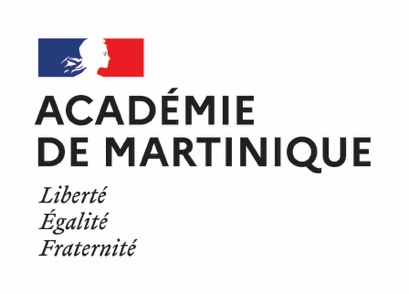 LIVRET DE COMPETENCESBACCALAUREAT PROFESSIONNELBACCALAUREAT PROFESSIONNELLIVRET DE COMPETENCESMETIERS DU COMMERCE ET DE LA VENTEMETIERS DU COMMERCE ET DE LA VENTELIVRET DE COMPETENCESOPTION BPVOC (Prospection et valorisation de l'offre commerciale)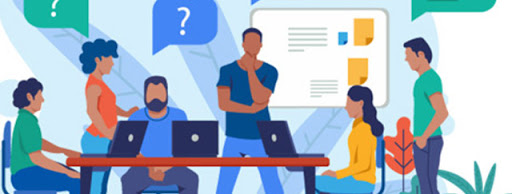 OPTION BPVOC (Prospection et valorisation de l'offre commerciale)LIVRET DE COMPETENCESLIVRET DE COMPETENCESLIVRET DE COMPETENCESLIVRET DE COMPETENCESPremièreAnnée Scolaire : 2020-2021LIVRET DE COMPETENCESTerminaleAnnée Scolaire : 2021-2022LIVRET DE COMPETENCESLIVRET DE COMPETENCES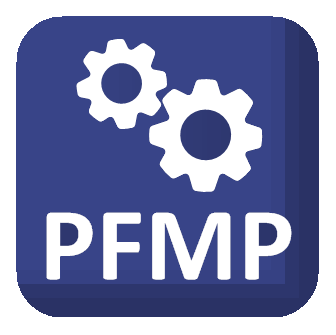 LIVRET DE COMPETENCESLIVRET DE COMPETENCESLIVRET DE COMPETENCESLIVRET DE COMPETENCESLE STAGIAIRELE STAGIAIRENomPrénomDate de naissanceAdresse PortableBLOC 1 : CONSEILLER ET VENDRECOMPETENCES PROFESSIONNELLESPOSITIONNEMENTPOSITIONNEMENTPOSITIONNEMENTPOSITIONNEMENTPOSITIONNEMENTPOSITIONNEMENTPOSITIONNEMENTPOSITIONNEMENTPOSITIONNEMENTPOSITIONNEMENTPOSITIONNEMENTPOSITIONNEMENTPOSITIONNEMENTPOSITIONNEMENTPOSITIONNEMENTPOSITIONNEMENTPOSITIONNEMENTBLOC 1 : CONSEILLER ET VENDRECOMPETENCES PROFESSIONNELLESPFMP 3PFMP 3PFMP 3PFMP 3PFMP 4PFMP 4PFMP 4PFMP 4PFMP 5PFMP 5PFMP 5PFMP 5PFMP 6PFMP 6PFMP 6PFMP 6PFMP 6BLOC 1 : CONSEILLER ET VENDRECOMPETENCES PROFESSIONNELLES1234123412341234BLOC 1 : CONSEILLER ET VENDREASSURER LA VEILLE COMMERCIALEASSURER LA VEILLE COMMERCIALEASSURER LA VEILLE COMMERCIALEASSURER LA VEILLE COMMERCIALEASSURER LA VEILLE COMMERCIALEASSURER LA VEILLE COMMERCIALEASSURER LA VEILLE COMMERCIALEASSURER LA VEILLE COMMERCIALEASSURER LA VEILLE COMMERCIALEASSURER LA VEILLE COMMERCIALEASSURER LA VEILLE COMMERCIALEASSURER LA VEILLE COMMERCIALEASSURER LA VEILLE COMMERCIALEASSURER LA VEILLE COMMERCIALEASSURER LA VEILLE COMMERCIALEASSURER LA VEILLE COMMERCIALEASSURER LA VEILLE COMMERCIALEASSURER LA VEILLE COMMERCIALEBLOC 1 : CONSEILLER ET VENDRERechercher, hiérarchiser, exploiter et actualiser en continu les informations sur l’entreprise et son marchéBLOC 1 : CONSEILLER ET VENDREMaîtriser la technologie des produitsBLOC 1 : CONSEILLER ET VENDRESélectionner les outils de recherche d’information les plus adaptésBLOC 1 : CONSEILLER ET VENDREREALISER LA VENTE DANS UN CADRE OMNICANALREALISER LA VENTE DANS UN CADRE OMNICANALREALISER LA VENTE DANS UN CADRE OMNICANALREALISER LA VENTE DANS UN CADRE OMNICANALREALISER LA VENTE DANS UN CADRE OMNICANALREALISER LA VENTE DANS UN CADRE OMNICANALREALISER LA VENTE DANS UN CADRE OMNICANALREALISER LA VENTE DANS UN CADRE OMNICANALREALISER LA VENTE DANS UN CADRE OMNICANALREALISER LA VENTE DANS UN CADRE OMNICANALREALISER LA VENTE DANS UN CADRE OMNICANALREALISER LA VENTE DANS UN CADRE OMNICANALREALISER LA VENTE DANS UN CADRE OMNICANALREALISER LA VENTE DANS UN CADRE OMNICANALREALISER LA VENTE DANS UN CADRE OMNICANALREALISER LA VENTE DANS UN CADRE OMNICANALREALISER LA VENTE DANS UN CADRE OMNICANALREALISER LA VENTE DANS UN CADRE OMNICANALBLOC 1 : CONSEILLER ET VENDREIntégrer l’omnicanal dans le processus de venteBLOC 1 : CONSEILLER ET VENDREPrendre contact avec le clientBLOC 1 : CONSEILLER ET VENDRES’adapter au contexte commercial et au comportement du clientBLOC 1 : CONSEILLER ET VENDREDécouvrir, analyser et identifier le(s) besoin(s) du client, sa (ses) motivation(s) et ses freins éventuelsBLOC 1 : CONSEILLER ET VENDREDécouvrir, analyser et reformuler les besoins du clientBLOC 1 : CONSEILLER ET VENDREPrésenter l’entreprise et/ou ses produits et/ou ses servicesBLOC 1 : CONSEILLER ET VENDREConseiller le client en proposant la solution adaptéeBLOC 1 : CONSEILLER ET VENDREArgumenterBLOC 1 : CONSEILLER ET VENDRERéaliser une démonstration le cas échéantBLOC 1 : CONSEILLER ET VENDRERépondre aux objections du clientBLOC 1 : CONSEILLER ET VENDREProposer les produits et/ou les services associésBLOC 1 : CONSEILLER ET VENDREDétecter les opportunités de vente(s)additionnelle(s) et les concrétiserBLOC 1 : CONSEILLER ET VENDRES’assurer de la disponibilité du produitBLOC 1 : CONSEILLER ET VENDREFormaliser l’accord du clientBLOC 1 : CONSEILLER ET VENDREASSURER L’EXECUTION DE LA VENTEASSURER L’EXECUTION DE LA VENTEASSURER L’EXECUTION DE LA VENTEASSURER L’EXECUTION DE LA VENTEASSURER L’EXECUTION DE LA VENTEASSURER L’EXECUTION DE LA VENTEASSURER L’EXECUTION DE LA VENTEASSURER L’EXECUTION DE LA VENTEASSURER L’EXECUTION DE LA VENTEASSURER L’EXECUTION DE LA VENTEASSURER L’EXECUTION DE LA VENTEASSURER L’EXECUTION DE LA VENTEASSURER L’EXECUTION DE LA VENTEASSURER L’EXECUTION DE LA VENTEASSURER L’EXECUTION DE LA VENTEASSURER L’EXECUTION DE LA VENTEASSURER L’EXECUTION DE LA VENTEASSURER L’EXECUTION DE LA VENTEBLOC 1 : CONSEILLER ET VENDREMettre en place les modalités de règlement et de livraisonBLOC 1 : CONSEILLER ET VENDRERassurer le client sur son choixBLOC 1 : CONSEILLER ET VENDREPrendre congéBLOC 2 : SUIVRE LES VENTESCOMPETENCES PROFESSIONNELLESPOSITIONNEMENTPOSITIONNEMENTPOSITIONNEMENTPOSITIONNEMENTPOSITIONNEMENTPOSITIONNEMENTPOSITIONNEMENTPOSITIONNEMENTPOSITIONNEMENTPOSITIONNEMENTPOSITIONNEMENTPOSITIONNEMENTPOSITIONNEMENTPOSITIONNEMENTPOSITIONNEMENTPOSITIONNEMENTPOSITIONNEMENTBLOC 2 : SUIVRE LES VENTESCOMPETENCES PROFESSIONNELLESPFMP 3PFMP 3PFMP 3PFMP 3PFMP 4PFMP 4PFMP 4PFMP 4PFMP 5PFMP 5PFMP 5PFMP 5PFMP 6PFMP 6PFMP 6PFMP 6PFMP 6BLOC 2 : SUIVRE LES VENTESCOMPETENCES PROFESSIONNELLES1234123412341234BLOC 2 : SUIVRE LES VENTESASSURER LE SUIVI DE LA COMMANDE DU PRODUIT ET OU DU SERVICEASSURER LE SUIVI DE LA COMMANDE DU PRODUIT ET OU DU SERVICEASSURER LE SUIVI DE LA COMMANDE DU PRODUIT ET OU DU SERVICEASSURER LE SUIVI DE LA COMMANDE DU PRODUIT ET OU DU SERVICEASSURER LE SUIVI DE LA COMMANDE DU PRODUIT ET OU DU SERVICEASSURER LE SUIVI DE LA COMMANDE DU PRODUIT ET OU DU SERVICEASSURER LE SUIVI DE LA COMMANDE DU PRODUIT ET OU DU SERVICEASSURER LE SUIVI DE LA COMMANDE DU PRODUIT ET OU DU SERVICEASSURER LE SUIVI DE LA COMMANDE DU PRODUIT ET OU DU SERVICEASSURER LE SUIVI DE LA COMMANDE DU PRODUIT ET OU DU SERVICEASSURER LE SUIVI DE LA COMMANDE DU PRODUIT ET OU DU SERVICEASSURER LE SUIVI DE LA COMMANDE DU PRODUIT ET OU DU SERVICEASSURER LE SUIVI DE LA COMMANDE DU PRODUIT ET OU DU SERVICEASSURER LE SUIVI DE LA COMMANDE DU PRODUIT ET OU DU SERVICEASSURER LE SUIVI DE LA COMMANDE DU PRODUIT ET OU DU SERVICEASSURER LE SUIVI DE LA COMMANDE DU PRODUIT ET OU DU SERVICEASSURER LE SUIVI DE LA COMMANDE DU PRODUIT ET OU DU SERVICEASSURER LE SUIVI DE LA COMMANDE DU PRODUIT ET OU DU SERVICEBLOC 2 : SUIVRE LES VENTESSuivre l’évolution de la commande et éventuellement du règlementBLOC 2 : SUIVRE LES VENTESMettre en œuvre le ou les services associesBLOC 2 : SUIVRE LES VENTESMETTRE EN ŒUVRE LE OU LES SERVICES ASSOCIESMETTRE EN ŒUVRE LE OU LES SERVICES ASSOCIESMETTRE EN ŒUVRE LE OU LES SERVICES ASSOCIESMETTRE EN ŒUVRE LE OU LES SERVICES ASSOCIESMETTRE EN ŒUVRE LE OU LES SERVICES ASSOCIESMETTRE EN ŒUVRE LE OU LES SERVICES ASSOCIESMETTRE EN ŒUVRE LE OU LES SERVICES ASSOCIESMETTRE EN ŒUVRE LE OU LES SERVICES ASSOCIESMETTRE EN ŒUVRE LE OU LES SERVICES ASSOCIESMETTRE EN ŒUVRE LE OU LES SERVICES ASSOCIESMETTRE EN ŒUVRE LE OU LES SERVICES ASSOCIESMETTRE EN ŒUVRE LE OU LES SERVICES ASSOCIESMETTRE EN ŒUVRE LE OU LES SERVICES ASSOCIESMETTRE EN ŒUVRE LE OU LES SERVICES ASSOCIESMETTRE EN ŒUVRE LE OU LES SERVICES ASSOCIESMETTRE EN ŒUVRE LE OU LES SERVICES ASSOCIESMETTRE EN ŒUVRE LE OU LES SERVICES ASSOCIESMETTRE EN ŒUVRE LE OU LES SERVICES ASSOCIESBLOC 2 : SUIVRE LES VENTESSélectionner le cas échéant le prestataire le plus adaptéBLOC 2 : SUIVRE LES VENTESPrendre contact avec le clientBLOC 2 : SUIVRE LES VENTESCollecter et transmettre les informations au service de l’entreprise ou aux prestataires concernésBLOC 2 : SUIVRE LES VENTESSuivre l’exécution du ou des service(s) associé(s) et en rendre compteBLOC 2 : SUIVRE LES VENTESEffectuer le cas échéant les relancesBLOC 2 : SUIVRE LES VENTESTRAITER LES RETOURS ET LES RECLAMATIONS DU CLIENTTRAITER LES RETOURS ET LES RECLAMATIONS DU CLIENTTRAITER LES RETOURS ET LES RECLAMATIONS DU CLIENTTRAITER LES RETOURS ET LES RECLAMATIONS DU CLIENTTRAITER LES RETOURS ET LES RECLAMATIONS DU CLIENTTRAITER LES RETOURS ET LES RECLAMATIONS DU CLIENTTRAITER LES RETOURS ET LES RECLAMATIONS DU CLIENTTRAITER LES RETOURS ET LES RECLAMATIONS DU CLIENTTRAITER LES RETOURS ET LES RECLAMATIONS DU CLIENTTRAITER LES RETOURS ET LES RECLAMATIONS DU CLIENTTRAITER LES RETOURS ET LES RECLAMATIONS DU CLIENTTRAITER LES RETOURS ET LES RECLAMATIONS DU CLIENTTRAITER LES RETOURS ET LES RECLAMATIONS DU CLIENTTRAITER LES RETOURS ET LES RECLAMATIONS DU CLIENTTRAITER LES RETOURS ET LES RECLAMATIONS DU CLIENTTRAITER LES RETOURS ET LES RECLAMATIONS DU CLIENTTRAITER LES RETOURS ET LES RECLAMATIONS DU CLIENTBLOC 2 : SUIVRE LES VENTESIdentifier le(s) problème(s) rencontré(s) par le client BLOC 2 : SUIVRE LES VENTESProposer une solution adaptée en tenant compte des procédures de l’entreprise et de la réglementationBLOC 2 : SUIVRE LES VENTESS’ASSURER DE LA SATISFACTION DU CLIENTS’ASSURER DE LA SATISFACTION DU CLIENTS’ASSURER DE LA SATISFACTION DU CLIENTS’ASSURER DE LA SATISFACTION DU CLIENTS’ASSURER DE LA SATISFACTION DU CLIENTS’ASSURER DE LA SATISFACTION DU CLIENTS’ASSURER DE LA SATISFACTION DU CLIENTS’ASSURER DE LA SATISFACTION DU CLIENTS’ASSURER DE LA SATISFACTION DU CLIENTS’ASSURER DE LA SATISFACTION DU CLIENTS’ASSURER DE LA SATISFACTION DU CLIENTS’ASSURER DE LA SATISFACTION DU CLIENTS’ASSURER DE LA SATISFACTION DU CLIENTS’ASSURER DE LA SATISFACTION DU CLIENTS’ASSURER DE LA SATISFACTION DU CLIENTS’ASSURER DE LA SATISFACTION DU CLIENTS’ASSURER DE LA SATISFACTION DU CLIENTS’ASSURER DE LA SATISFACTION DU CLIENTBLOC 2 : SUIVRE LES VENTESCollecter les informations de satisfaction auprès des clients BLOC 2 : SUIVRE LES VENTESMesurer et analyser la satisfaction du client BLOC 2 : SUIVRE LES VENTESTransmettre les informations sur la satisfaction du client BLOC 2 : SUIVRE LES VENTESExploiter les informations recueillies à des fins d’améliorationBLOC 2 : SUIVRE LES VENTESProposer des éléments de nature à améliorer la satisfaction clientBLOC 3 : FIDELISER LA CLIENTELE ET DEVELOPPER LA RELATION CLIENTCOMPETENCES PROFESSIONNELLESPOSITIONNEMENTPOSITIONNEMENTPOSITIONNEMENTPOSITIONNEMENTPOSITIONNEMENTPOSITIONNEMENTPOSITIONNEMENTPOSITIONNEMENTPOSITIONNEMENTPOSITIONNEMENTPOSITIONNEMENTPOSITIONNEMENTPOSITIONNEMENTPOSITIONNEMENTPOSITIONNEMENTPOSITIONNEMENTPOSITIONNEMENTBLOC 3 : FIDELISER LA CLIENTELE ET DEVELOPPER LA RELATION CLIENTCOMPETENCES PROFESSIONNELLESPFMP 3PFMP 3PFMP 3PFMP 3PFMP 4PFMP 4PFMP 4PFMP 4PFMP 5PFMP 5PFMP 5PFMP 5PFMP 6PFMP 6PFMP 6PFMP 6PFMP 6BLOC 3 : FIDELISER LA CLIENTELE ET DEVELOPPER LA RELATION CLIENTCOMPETENCES PROFESSIONNELLES1234123412341234BLOC 3 : FIDELISER LA CLIENTELE ET DEVELOPPER LA RELATION CLIENTTRAITER ET EXPLOITER L’INFORMATION OU LE CONTACT CLIENTTRAITER ET EXPLOITER L’INFORMATION OU LE CONTACT CLIENTTRAITER ET EXPLOITER L’INFORMATION OU LE CONTACT CLIENTTRAITER ET EXPLOITER L’INFORMATION OU LE CONTACT CLIENTTRAITER ET EXPLOITER L’INFORMATION OU LE CONTACT CLIENTTRAITER ET EXPLOITER L’INFORMATION OU LE CONTACT CLIENTTRAITER ET EXPLOITER L’INFORMATION OU LE CONTACT CLIENTTRAITER ET EXPLOITER L’INFORMATION OU LE CONTACT CLIENTTRAITER ET EXPLOITER L’INFORMATION OU LE CONTACT CLIENTTRAITER ET EXPLOITER L’INFORMATION OU LE CONTACT CLIENTTRAITER ET EXPLOITER L’INFORMATION OU LE CONTACT CLIENTTRAITER ET EXPLOITER L’INFORMATION OU LE CONTACT CLIENTTRAITER ET EXPLOITER L’INFORMATION OU LE CONTACT CLIENTTRAITER ET EXPLOITER L’INFORMATION OU LE CONTACT CLIENTTRAITER ET EXPLOITER L’INFORMATION OU LE CONTACT CLIENTTRAITER ET EXPLOITER L’INFORMATION OU LE CONTACT CLIENTTRAITER ET EXPLOITER L’INFORMATION OU LE CONTACT CLIENTTRAITER ET EXPLOITER L’INFORMATION OU LE CONTACT CLIENTBLOC 3 : FIDELISER LA CLIENTELE ET DEVELOPPER LA RELATION CLIENTTraiter les messages et/ou les demandes des clients  BLOC 3 : FIDELISER LA CLIENTELE ET DEVELOPPER LA RELATION CLIENTRecueillir, extraire, exploiter, synthétiser les données :         de sources internes /de sources externes BLOC 3 : FIDELISER LA CLIENTELE ET DEVELOPPER LA RELATION CLIENTRendre compte des données appropriées BLOC 3 : FIDELISER LA CLIENTELE ET DEVELOPPER LA RELATION CLIENTProposer des actions de fidélisation et/ou de développement de la relation client en adéquation avec les données recueillies et l’orientation commerciale de l’entrepriseBLOC 3 : FIDELISER LA CLIENTELE ET DEVELOPPER LA RELATION CLIENTCONTRIBUER A DES ACTIONS DE FIDELISATION DE LA CLIENTELE ET DE DEVELOPPEMENT DE LA RELATION CLIENTCONTRIBUER A DES ACTIONS DE FIDELISATION DE LA CLIENTELE ET DE DEVELOPPEMENT DE LA RELATION CLIENTCONTRIBUER A DES ACTIONS DE FIDELISATION DE LA CLIENTELE ET DE DEVELOPPEMENT DE LA RELATION CLIENTCONTRIBUER A DES ACTIONS DE FIDELISATION DE LA CLIENTELE ET DE DEVELOPPEMENT DE LA RELATION CLIENTCONTRIBUER A DES ACTIONS DE FIDELISATION DE LA CLIENTELE ET DE DEVELOPPEMENT DE LA RELATION CLIENTCONTRIBUER A DES ACTIONS DE FIDELISATION DE LA CLIENTELE ET DE DEVELOPPEMENT DE LA RELATION CLIENTCONTRIBUER A DES ACTIONS DE FIDELISATION DE LA CLIENTELE ET DE DEVELOPPEMENT DE LA RELATION CLIENTCONTRIBUER A DES ACTIONS DE FIDELISATION DE LA CLIENTELE ET DE DEVELOPPEMENT DE LA RELATION CLIENTCONTRIBUER A DES ACTIONS DE FIDELISATION DE LA CLIENTELE ET DE DEVELOPPEMENT DE LA RELATION CLIENTCONTRIBUER A DES ACTIONS DE FIDELISATION DE LA CLIENTELE ET DE DEVELOPPEMENT DE LA RELATION CLIENTCONTRIBUER A DES ACTIONS DE FIDELISATION DE LA CLIENTELE ET DE DEVELOPPEMENT DE LA RELATION CLIENTCONTRIBUER A DES ACTIONS DE FIDELISATION DE LA CLIENTELE ET DE DEVELOPPEMENT DE LA RELATION CLIENTCONTRIBUER A DES ACTIONS DE FIDELISATION DE LA CLIENTELE ET DE DEVELOPPEMENT DE LA RELATION CLIENTCONTRIBUER A DES ACTIONS DE FIDELISATION DE LA CLIENTELE ET DE DEVELOPPEMENT DE LA RELATION CLIENTCONTRIBUER A DES ACTIONS DE FIDELISATION DE LA CLIENTELE ET DE DEVELOPPEMENT DE LA RELATION CLIENTCONTRIBUER A DES ACTIONS DE FIDELISATION DE LA CLIENTELE ET DE DEVELOPPEMENT DE LA RELATION CLIENTCONTRIBUER A DES ACTIONS DE FIDELISATION DE LA CLIENTELE ET DE DEVELOPPEMENT DE LA RELATION CLIENTCONTRIBUER A DES ACTIONS DE FIDELISATION DE LA CLIENTELE ET DE DEVELOPPEMENT DE LA RELATION CLIENTBLOC 3 : FIDELISER LA CLIENTELE ET DEVELOPPER LA RELATION CLIENTSélectionner et mettre en œuvre les outils de fidélisation et/ou de développement de la relation client de l’entrepriseBLOC 3 : FIDELISER LA CLIENTELE ET DEVELOPPER LA RELATION CLIENTConcourir à la préparation et à l’organisation d’évènements et/ou d’opérations de fidélisation/ développement de la relation clientBLOC 3 : FIDELISER LA CLIENTELE ET DEVELOPPER LA RELATION CLIENTParticiper à la mise en œuvre des évènements et/ou opérations de fidélisation/ développement de la relation client BLOC 3 : FIDELISER LA CLIENTELE ET DEVELOPPER LA RELATION CLIENTEffectuer des ventes au rebond  BLOC 3 : FIDELISER LA CLIENTELE ET DEVELOPPER LA RELATION CLIENTRéaliser les opérations de suivi post événementBLOC 3 : FIDELISER LA CLIENTELE ET DEVELOPPER LA RELATION CLIENTMobiliser les outils d’internet et les réseaux sociauxBLOC 3 : FIDELISER LA CLIENTELE ET DEVELOPPER LA RELATION CLIENTEVALUER LES ACTIONS DE FIDELISATION DE LA CLIENTELE ET DE DEVELOPPEMENT DE LA RELATION CLIENTEVALUER LES ACTIONS DE FIDELISATION DE LA CLIENTELE ET DE DEVELOPPEMENT DE LA RELATION CLIENTEVALUER LES ACTIONS DE FIDELISATION DE LA CLIENTELE ET DE DEVELOPPEMENT DE LA RELATION CLIENTEVALUER LES ACTIONS DE FIDELISATION DE LA CLIENTELE ET DE DEVELOPPEMENT DE LA RELATION CLIENTEVALUER LES ACTIONS DE FIDELISATION DE LA CLIENTELE ET DE DEVELOPPEMENT DE LA RELATION CLIENTEVALUER LES ACTIONS DE FIDELISATION DE LA CLIENTELE ET DE DEVELOPPEMENT DE LA RELATION CLIENTEVALUER LES ACTIONS DE FIDELISATION DE LA CLIENTELE ET DE DEVELOPPEMENT DE LA RELATION CLIENTEVALUER LES ACTIONS DE FIDELISATION DE LA CLIENTELE ET DE DEVELOPPEMENT DE LA RELATION CLIENTEVALUER LES ACTIONS DE FIDELISATION DE LA CLIENTELE ET DE DEVELOPPEMENT DE LA RELATION CLIENTEVALUER LES ACTIONS DE FIDELISATION DE LA CLIENTELE ET DE DEVELOPPEMENT DE LA RELATION CLIENTEVALUER LES ACTIONS DE FIDELISATION DE LA CLIENTELE ET DE DEVELOPPEMENT DE LA RELATION CLIENTEVALUER LES ACTIONS DE FIDELISATION DE LA CLIENTELE ET DE DEVELOPPEMENT DE LA RELATION CLIENTEVALUER LES ACTIONS DE FIDELISATION DE LA CLIENTELE ET DE DEVELOPPEMENT DE LA RELATION CLIENTEVALUER LES ACTIONS DE FIDELISATION DE LA CLIENTELE ET DE DEVELOPPEMENT DE LA RELATION CLIENTEVALUER LES ACTIONS DE FIDELISATION DE LA CLIENTELE ET DE DEVELOPPEMENT DE LA RELATION CLIENTEVALUER LES ACTIONS DE FIDELISATION DE LA CLIENTELE ET DE DEVELOPPEMENT DE LA RELATION CLIENTEVALUER LES ACTIONS DE FIDELISATION DE LA CLIENTELE ET DE DEVELOPPEMENT DE LA RELATION CLIENTEVALUER LES ACTIONS DE FIDELISATION DE LA CLIENTELE ET DE DEVELOPPEMENT DE LA RELATION CLIENTBLOC 3 : FIDELISER LA CLIENTELE ET DEVELOPPER LA RELATION CLIENTEnrichir et actualiser le SIC BLOC 3 : FIDELISER LA CLIENTELE ET DEVELOPPER LA RELATION CLIENTMesurer et analyser les résultatsBLOC 3 : FIDELISER LA CLIENTELE ET DEVELOPPER LA RELATION CLIENTRendre compte des actions et des résultats par écrit et/ou à l'oralBLOC 3 : FIDELISER LA CLIENTELE ET DEVELOPPER LA RELATION CLIENTProposer des axes d’améliorationBLOC N° 4 - B : PROSPECTER ET VALORISER L’OFFRE COMMERCIALE  COMPETENCES PROFESSIONNELLESPOSITIONNEMENTPOSITIONNEMENTPOSITIONNEMENTPOSITIONNEMENTPOSITIONNEMENTPOSITIONNEMENTPOSITIONNEMENTPOSITIONNEMENTPOSITIONNEMENTPOSITIONNEMENTPOSITIONNEMENTPOSITIONNEMENTPOSITIONNEMENTPOSITIONNEMENTPOSITIONNEMENTPOSITIONNEMENTPOSITIONNEMENTBLOC N° 4 - B : PROSPECTER ET VALORISER L’OFFRE COMMERCIALE  COMPETENCES PROFESSIONNELLESPFMP 3PFMP 3PFMP 3PFMP 3PFMP 4PFMP 4PFMP 4PFMP 4PFMP 5PFMP 5PFMP 5PFMP 5PFMP 6PFMP 6PFMP 6PFMP 6PFMP 6BLOC N° 4 - B : PROSPECTER ET VALORISER L’OFFRE COMMERCIALE  COMPETENCES PROFESSIONNELLES1234123412341234BLOC N° 4 - B : PROSPECTER ET VALORISER L’OFFRE COMMERCIALE  RECHERCHER ET ANALYSER LES INFORMATIONS A DES FINS D’EXPLOITATIONRECHERCHER ET ANALYSER LES INFORMATIONS A DES FINS D’EXPLOITATIONRECHERCHER ET ANALYSER LES INFORMATIONS A DES FINS D’EXPLOITATIONRECHERCHER ET ANALYSER LES INFORMATIONS A DES FINS D’EXPLOITATIONRECHERCHER ET ANALYSER LES INFORMATIONS A DES FINS D’EXPLOITATIONRECHERCHER ET ANALYSER LES INFORMATIONS A DES FINS D’EXPLOITATIONRECHERCHER ET ANALYSER LES INFORMATIONS A DES FINS D’EXPLOITATIONRECHERCHER ET ANALYSER LES INFORMATIONS A DES FINS D’EXPLOITATIONRECHERCHER ET ANALYSER LES INFORMATIONS A DES FINS D’EXPLOITATIONRECHERCHER ET ANALYSER LES INFORMATIONS A DES FINS D’EXPLOITATIONRECHERCHER ET ANALYSER LES INFORMATIONS A DES FINS D’EXPLOITATIONRECHERCHER ET ANALYSER LES INFORMATIONS A DES FINS D’EXPLOITATIONRECHERCHER ET ANALYSER LES INFORMATIONS A DES FINS D’EXPLOITATIONRECHERCHER ET ANALYSER LES INFORMATIONS A DES FINS D’EXPLOITATIONRECHERCHER ET ANALYSER LES INFORMATIONS A DES FINS D’EXPLOITATIONRECHERCHER ET ANALYSER LES INFORMATIONS A DES FINS D’EXPLOITATIONRECHERCHER ET ANALYSER LES INFORMATIONS A DES FINS D’EXPLOITATIONRECHERCHER ET ANALYSER LES INFORMATIONS A DES FINS D’EXPLOITATIONBLOC N° 4 - B : PROSPECTER ET VALORISER L’OFFRE COMMERCIALE  Identifier, au sein du SIC (système d’information commercial), les informations internes utiles à l’opération de prospection, les extraire et les analyser BLOC N° 4 - B : PROSPECTER ET VALORISER L’OFFRE COMMERCIALE  Collecter, traiter et analyser les informations externes  BLOC N° 4 - B : PROSPECTER ET VALORISER L’OFFRE COMMERCIALE  PARTICIPER A LA CONCEPTION D’UNE OPERATION DE PROSPECTION`PARTICIPER A LA CONCEPTION D’UNE OPERATION DE PROSPECTION`PARTICIPER A LA CONCEPTION D’UNE OPERATION DE PROSPECTION`PARTICIPER A LA CONCEPTION D’UNE OPERATION DE PROSPECTION`PARTICIPER A LA CONCEPTION D’UNE OPERATION DE PROSPECTION`PARTICIPER A LA CONCEPTION D’UNE OPERATION DE PROSPECTION`PARTICIPER A LA CONCEPTION D’UNE OPERATION DE PROSPECTION`PARTICIPER A LA CONCEPTION D’UNE OPERATION DE PROSPECTION`PARTICIPER A LA CONCEPTION D’UNE OPERATION DE PROSPECTION`PARTICIPER A LA CONCEPTION D’UNE OPERATION DE PROSPECTION`PARTICIPER A LA CONCEPTION D’UNE OPERATION DE PROSPECTION`PARTICIPER A LA CONCEPTION D’UNE OPERATION DE PROSPECTION`PARTICIPER A LA CONCEPTION D’UNE OPERATION DE PROSPECTION`PARTICIPER A LA CONCEPTION D’UNE OPERATION DE PROSPECTION`PARTICIPER A LA CONCEPTION D’UNE OPERATION DE PROSPECTION`PARTICIPER A LA CONCEPTION D’UNE OPERATION DE PROSPECTION`PARTICIPER A LA CONCEPTION D’UNE OPERATION DE PROSPECTION`PARTICIPER A LA CONCEPTION D’UNE OPERATION DE PROSPECTION`BLOC N° 4 - B : PROSPECTER ET VALORISER L’OFFRE COMMERCIALE  Définir la cible en cohérence avec la stratégie de l’organisation et des moyens alloués BLOC N° 4 - B : PROSPECTER ET VALORISER L’OFFRE COMMERCIALE   Fixer les objectifs quantitatifs et qualitatifs de l’opération en fonction des moyens alloués BLOC N° 4 - B : PROSPECTER ET VALORISER L’OFFRE COMMERCIALE  Vérifier l’étiquetage, le balisage et la mise en valeur des produits BLOC N° 4 - B : PROSPECTER ET VALORISER L’OFFRE COMMERCIALE  Déterminer la durée de l’opération en fonction des moyens alloués BLOC N° 4 - B : PROSPECTER ET VALORISER L’OFFRE COMMERCIALE  Déterminer la ou les techniques de prospection adaptées aux objectifs du projet et aux moyens allouésBLOC N° 4 - B : PROSPECTER ET VALORISER L’OFFRE COMMERCIALE  METTRE EN ŒUVRE UNE OPERATION DE PROSPECTION  METTRE EN ŒUVRE UNE OPERATION DE PROSPECTION  METTRE EN ŒUVRE UNE OPERATION DE PROSPECTION  METTRE EN ŒUVRE UNE OPERATION DE PROSPECTION  METTRE EN ŒUVRE UNE OPERATION DE PROSPECTION  METTRE EN ŒUVRE UNE OPERATION DE PROSPECTION  METTRE EN ŒUVRE UNE OPERATION DE PROSPECTION  METTRE EN ŒUVRE UNE OPERATION DE PROSPECTION  METTRE EN ŒUVRE UNE OPERATION DE PROSPECTION  METTRE EN ŒUVRE UNE OPERATION DE PROSPECTION  METTRE EN ŒUVRE UNE OPERATION DE PROSPECTION  METTRE EN ŒUVRE UNE OPERATION DE PROSPECTION  METTRE EN ŒUVRE UNE OPERATION DE PROSPECTION  METTRE EN ŒUVRE UNE OPERATION DE PROSPECTION  METTRE EN ŒUVRE UNE OPERATION DE PROSPECTION  METTRE EN ŒUVRE UNE OPERATION DE PROSPECTION  METTRE EN ŒUVRE UNE OPERATION DE PROSPECTION  METTRE EN ŒUVRE UNE OPERATION DE PROSPECTION  BLOC N° 4 - B : PROSPECTER ET VALORISER L’OFFRE COMMERCIALE  Élaborer le plan de prospection et le plan de tournée  BLOC N° 4 - B : PROSPECTER ET VALORISER L’OFFRE COMMERCIALE  Construire et/ou mettre à jour le fichier prospectsBLOC N° 4 - B : PROSPECTER ET VALORISER L’OFFRE COMMERCIALE  Sélectionner et/ou concevoir des outils d’aide à la prospection et des supports de communication BLOC N° 4 - B : PROSPECTER ET VALORISER L’OFFRE COMMERCIALE  Établir le contact avec le prospect dans des situations de prospection physique et/ou à distance BLOC N° 4 - B : PROSPECTER ET VALORISER L’OFFRE COMMERCIALE  Communiquer sur l’événementBLOC N° 4 - B : PROSPECTER ET VALORISER L’OFFRE COMMERCIALE  METTRE EN ŒUVRE UNE OPERATION DE PROSPECTION  METTRE EN ŒUVRE UNE OPERATION DE PROSPECTION  METTRE EN ŒUVRE UNE OPERATION DE PROSPECTION  METTRE EN ŒUVRE UNE OPERATION DE PROSPECTION  METTRE EN ŒUVRE UNE OPERATION DE PROSPECTION  METTRE EN ŒUVRE UNE OPERATION DE PROSPECTION  METTRE EN ŒUVRE UNE OPERATION DE PROSPECTION  METTRE EN ŒUVRE UNE OPERATION DE PROSPECTION  METTRE EN ŒUVRE UNE OPERATION DE PROSPECTION  METTRE EN ŒUVRE UNE OPERATION DE PROSPECTION  METTRE EN ŒUVRE UNE OPERATION DE PROSPECTION  METTRE EN ŒUVRE UNE OPERATION DE PROSPECTION  METTRE EN ŒUVRE UNE OPERATION DE PROSPECTION  METTRE EN ŒUVRE UNE OPERATION DE PROSPECTION  METTRE EN ŒUVRE UNE OPERATION DE PROSPECTION  METTRE EN ŒUVRE UNE OPERATION DE PROSPECTION  METTRE EN ŒUVRE UNE OPERATION DE PROSPECTION  BLOC N° 4 - B : PROSPECTER ET VALORISER L’OFFRE COMMERCIALE  Identifier les besoins du prospect BLOC N° 4 - B : PROSPECTER ET VALORISER L’OFFRE COMMERCIALE  Argumenter BLOC N° 4 - B : PROSPECTER ET VALORISER L’OFFRE COMMERCIALE  Traiter les objectionsBLOC N° 4 - B : PROSPECTER ET VALORISER L’OFFRE COMMERCIALE  Conclure BLOC N° 4 - B : PROSPECTER ET VALORISER L’OFFRE COMMERCIALE  Prendre congéBLOC N° 4 - B : PROSPECTER ET VALORISER L’OFFRE COMMERCIALE  SUIVRE ET EVALUER L’ACTION DE PROSPECTIONSUIVRE ET EVALUER L’ACTION DE PROSPECTIONSUIVRE ET EVALUER L’ACTION DE PROSPECTIONSUIVRE ET EVALUER L’ACTION DE PROSPECTIONSUIVRE ET EVALUER L’ACTION DE PROSPECTIONSUIVRE ET EVALUER L’ACTION DE PROSPECTIONSUIVRE ET EVALUER L’ACTION DE PROSPECTIONSUIVRE ET EVALUER L’ACTION DE PROSPECTIONSUIVRE ET EVALUER L’ACTION DE PROSPECTIONSUIVRE ET EVALUER L’ACTION DE PROSPECTIONSUIVRE ET EVALUER L’ACTION DE PROSPECTIONSUIVRE ET EVALUER L’ACTION DE PROSPECTIONSUIVRE ET EVALUER L’ACTION DE PROSPECTIONSUIVRE ET EVALUER L’ACTION DE PROSPECTIONSUIVRE ET EVALUER L’ACTION DE PROSPECTIONSUIVRE ET EVALUER L’ACTION DE PROSPECTIONSUIVRE ET EVALUER L’ACTION DE PROSPECTIONBLOC N° 4 - B : PROSPECTER ET VALORISER L’OFFRE COMMERCIALE  Traiter et exploiter les contacts obtenus lors d’une opération de prospection BLOC N° 4 - B : PROSPECTER ET VALORISER L’OFFRE COMMERCIALE  Mettre à jour le fichier prospect et le système d’information mercatique BLOC N° 4 - B : PROSPECTER ET VALORISER L’OFFRE COMMERCIALE  Qualifier les contacts BLOC N° 4 - B : PROSPECTER ET VALORISER L’OFFRE COMMERCIALE  Définir les actions à mener auprès des contacts BLOC N° 4 - B : PROSPECTER ET VALORISER L’OFFRE COMMERCIALE  Mesurer et analyser les résultats de l’opération de prospection et les écarts par rapport aux objectifs BLOC N° 4 - B : PROSPECTER ET VALORISER L’OFFRE COMMERCIALE  Déterminer les causes des écarts  BLOC N° 4 - B : PROSPECTER ET VALORISER L’OFFRE COMMERCIALE  Proposer les actions correctivesBLOC N° 4 - B : PROSPECTER ET VALORISER L’OFFRE COMMERCIALE  Rendre compte de l’opération de prospectionBLOC N° 4 - B : PROSPECTER ET VALORISER L’OFFRE COMMERCIALE  VALORISER LES PRODUITS ET/OU LES SERVICESVALORISER LES PRODUITS ET/OU LES SERVICESVALORISER LES PRODUITS ET/OU LES SERVICESVALORISER LES PRODUITS ET/OU LES SERVICESVALORISER LES PRODUITS ET/OU LES SERVICESVALORISER LES PRODUITS ET/OU LES SERVICESVALORISER LES PRODUITS ET/OU LES SERVICESVALORISER LES PRODUITS ET/OU LES SERVICESVALORISER LES PRODUITS ET/OU LES SERVICESVALORISER LES PRODUITS ET/OU LES SERVICESVALORISER LES PRODUITS ET/OU LES SERVICESVALORISER LES PRODUITS ET/OU LES SERVICESVALORISER LES PRODUITS ET/OU LES SERVICESVALORISER LES PRODUITS ET/OU LES SERVICESVALORISER LES PRODUITS ET/OU LES SERVICESVALORISER LES PRODUITS ET/OU LES SERVICESVALORISER LES PRODUITS ET/OU LES SERVICESBLOC N° 4 - B : PROSPECTER ET VALORISER L’OFFRE COMMERCIALE  Mettre en valeur l’offre dans un salon, show-room, un espace de vente éphémère, chez le client, sur les sites marchands et sur les réseaux sociauxAttitudes et Savoir-êtrePOSITIONNEMENTPOSITIONNEMENTPOSITIONNEMENTPOSITIONNEMENTPOSITIONNEMENTPOSITIONNEMENTPOSITIONNEMENTPOSITIONNEMENTPOSITIONNEMENTPOSITIONNEMENTPOSITIONNEMENTPOSITIONNEMENTPOSITIONNEMENTPOSITIONNEMENTPOSITIONNEMENTPOSITIONNEMENTAttitudes et Savoir-êtrePFMP 3PFMP 3PFMP 3PFMP 3PFMP 4PFMP 4PFMP 4PFMP 4PFMP 5PFMP 5PFMP 5PFMP 5PFMP 6PFMP 6PFMP 6PFMP 6Attitudes et Savoir-être1234123412341234Respecter les horaires de travail et savoir faire preuve de ponctualité.Communiquer de façon professionnelleSe présenter et avoir une tenue adaptée au milieu professionnelFaire preuve de curiosité professionnelleFaire preuve de discrétion, de respect du secret professionnelEffectuer son travail en respectant les consignesFaire preuve de motivation et s’impliquer dans son travailFaire preuve de dynamisme, de participation active, prendre des initiativesRésoudre des problèmes, faire face aux imprévusS’intégrer au sein de l’équipeTenir compte des remarques formulées pour progresserGarder la maîtrise de soiPFMP 3Du …………………..Au ……………………PFMP 4Du …………………..Au …………………..PFMP 5Du …………………Au …………………PFMP 6Du …………………Au …………………Entreprise Nom et signature du tuteurCachet de l’entrepriseDate de l’évaluationNom et Signature du professeur